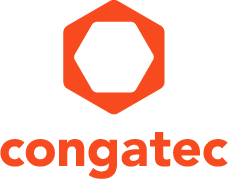 
congatec étend les cas d'utilisation de qualité industrielle des Computer-on-Modules de l’Edge embarquée au fog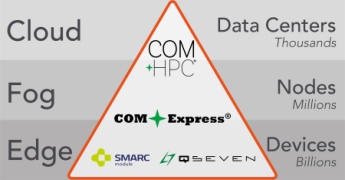 Texte et photo disponibles: https://www.congatec.com/fr/congatec/communiques-de-presse.html 
Communiqué de pressecongatec étend son offre de plates-formes au marché de l'informatique fogEmbarqué à l’Edge et dans le FogDeggendorf, Allemagne, 10 novembre 2020 * * * congatec élargit son offre de solutions informatiques embarquées et edge computing pour le nouveau marché des technologies informatiques fog robustes. Utilisés dans diverses applications industrielles et réseaux critiques, les ordinateurs fog robustes se situent dans la pyramide réseau et communication au-dessus de la couche des appareils edge. Ils sont présents sur le marché de l’Edge Computing avec des performances de serveur cloud en temps réel très fiables fournies par des installations d'infrastructure réseau sur site et critiques. Ensemble, les appareils fog et edge constituent le marché de l’edge computing en temps réel qui gagne rapidement en importance dans l'informatique embarquée pour les environnements difficiles. Le marché mondial de l’edge computing était évalué à 3,5 milliards de dollars en 2019, avec un taux de croissance annuel moyen prévu de plus de 37 % entre 2020 et 2027. Les applications typiques vont de l'informatique industrielle 4.0 et IIoT avec l'IA prédictive, à l'analyse vidéo avec un maillage de nœuds fog pour faciliter le traitement vidéo intelligent en permettant la détection d'anomalies, le suivi en temps réel et la compréhension des données. Les secteurs verticaux de l'industrie comprennent l'énergie et les services publics, la fabrication industrielle, la robotique et les contrôles, le transport et la logistique, les villes, les habitations et les bâtiments intelligents, ainsi que les soins de santé, l'agriculture, la vente au détail, les vêtements industriels et les data centers.En plus du calcul temps réel, de la communication et du contrôle, les fogs pour les appareils edge et les applications réseau critiques exécutent souvent des solutions d'intelligence artificielle (AI), de réalité virtuelle (RV) et de réalité augmentée (RA). Ils génèrent actuellement une demande en forte augmentation de la part des fournisseurs de produits pharmaceutiques et des établissements de santé, car ceux-ci doivent intensifier et optimiser leurs efforts de R&D le plus rapidement possible pour lutter efficacement contre la pandémie de COVID-19. La RV/RA peut également s'avérer une solution précieuse pour l'assistance à distance, en contribuant à éviter les déplacements inutiles ou en facilitant l'apprentissage en ligne, où la demande va également augmenter en raison des fermetures d'écoles et d'universités. congatec répond à ces besoins de manière exhaustive avec des solutions basées sur le COM Express type 7 et ses toutes nouvelles offres de plates-formes basées sur le standard COM-HPC Server, qui permettent un parfait équilibre des performances grâce aux technologies d'hyperviseur en temps réel et réduisent considérablement le coût total de possession en échelonnant les performances de la prochaine génération fog par simple changement de module processeur."Le défi des applications edge computing en temps réel est de trouver la meilleure configuration pour les services fog et les appareils en périphérie connectés via des réseaux sensibles au temps. Comme il y a de nombreuses tâches à gérer en périphérie, les clients OEM et les utilisateurs professionnels ont besoin d'une combinaison individuelle de capacités de calcul. Nous pouvons répondre pleinement à ces besoins en offrant une modularité tant au niveau matériel que logiciel, en fournissant des plates-formes parfaitement adaptées et prêtes pour les applications à partir d'une source unique", explique Jason Carlson, CEO de congatec AG.La modularité au niveau du matériel est depuis de nombreuses années la compétence principale de congatec, leader mondial des Computer-on-Modules. Le logiciel d'hyperviseur de la société pour les machines virtuelles en temps réel complète l'offre de plate-forme de serveur fog au niveau logiciel et constitue la base des étapes de développement ultérieures des OEM pour construire des fogs robustes parfaitement adaptés. congatec élargira ses offres à l'avenir en incluant le support de partenaires de solutions pour la vision, l'AI, la RV, la RA, l'analyse de données volumineuses et les services edge computing dédiés qui résident dans les configurations de machines virtuelles des serveurs fog pour offrir des fonctions de passerelle et de sécurité de l'IdO pour détecter des vulnérabilités, des attaques et des anomalies, ou des fonctions cryptographiques qui sont certifiées jusqu'au niveau 3 de la norme FIPS 140-2 ou des critères communs EAL5 de la BSI utilisés dans les applications de haute sécurité.À propos de congatec congatec est une entreprise technologique en pleine croissance qui se concentre sur les produits embarqués et edge computing. Les modules informatiques à haute performance sont utilisés dans une large gamme d'applications et de dispositifs dans l'automatisation industrielle, la technologie médicale, les transports, les télécommunications et de nombreux autres secteurs verticaux. Soutenue par son actionnaire majoritaire, DBAG Fund VIII, un fonds allemand de taille moyenne axé sur les entreprises industrielles en croissance, congatec possède l'expérience du financement et des fusions et acquisitions nécessaires pour tirer parti de ces possibilités de marché en expansion. congatec est le leader mondial du marché dans le segment des computer-on-modules et possède une excellente base de clients, des start-ups aux sociétés internationales de premier ordre. Créée en 2004 et basée à Deggendorf, (Allemagne), la société a atteint un chiffre d'affaires de 126 millions de dollars US en 2019. De plus amples informations sont disponibles sur notre site Site web : www.congatec.com ou via LinkedIn, Twitter et YouTube* * * Contact pour les lecteurs :Contact pour la presse :congatec SAS.SAMS Network Luc BeuginMichael HennenTéléphone : +33 6 44 32 70 88Téléphone : +49-2405-4526720info@congatec.comwww.congatec.cominfo@sams-network.com www.sams-network.com